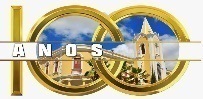 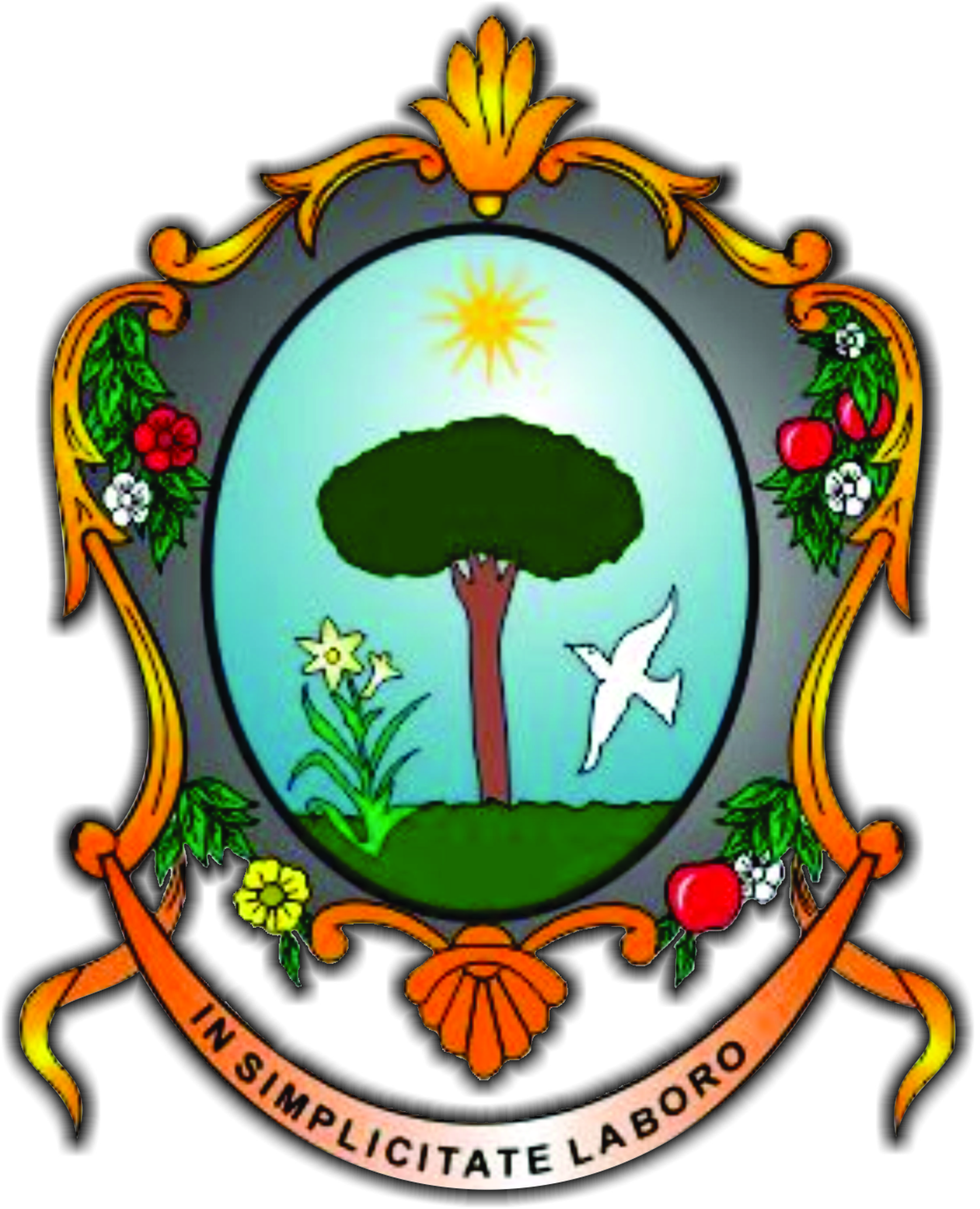 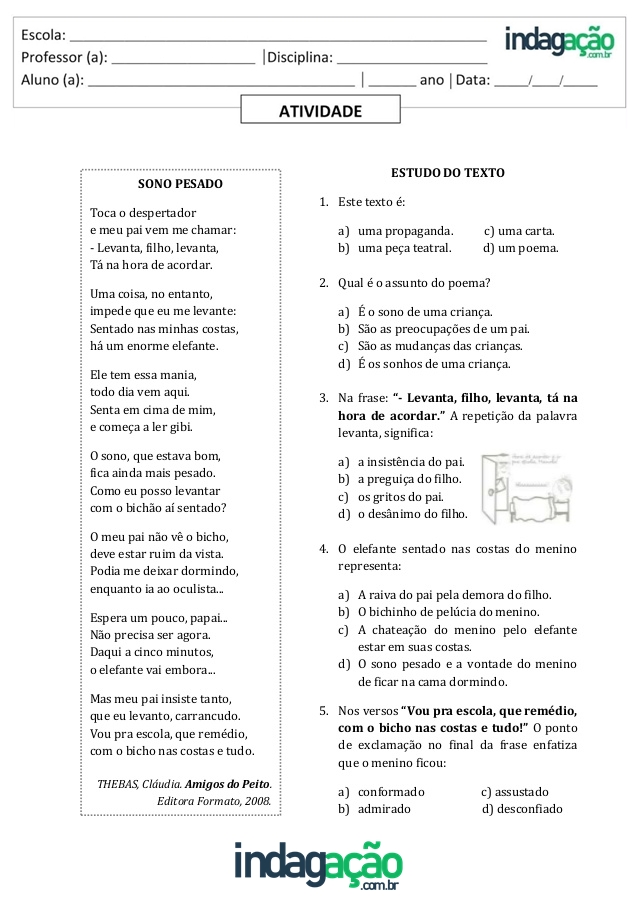 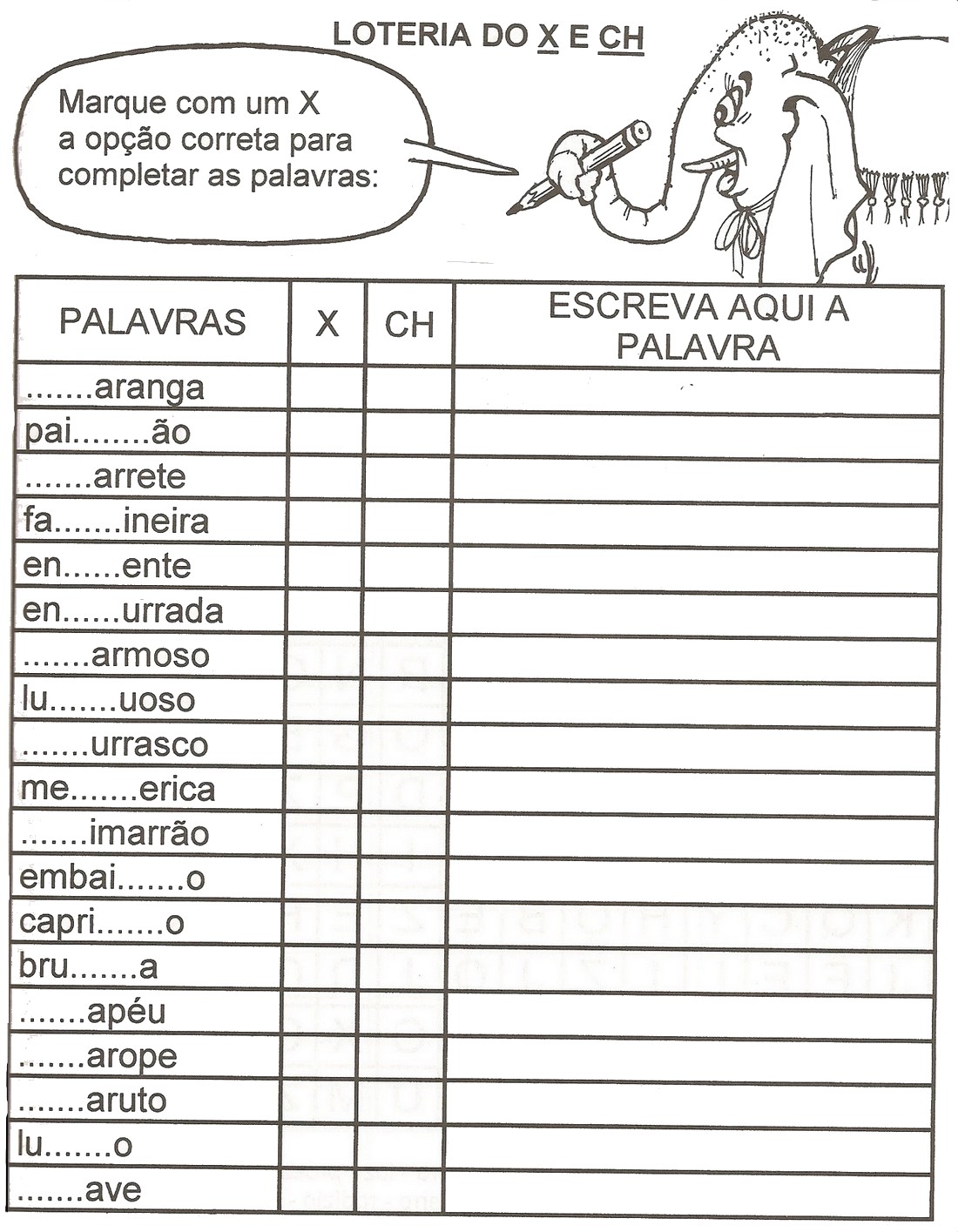 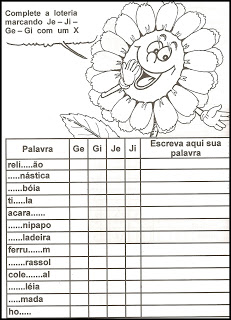 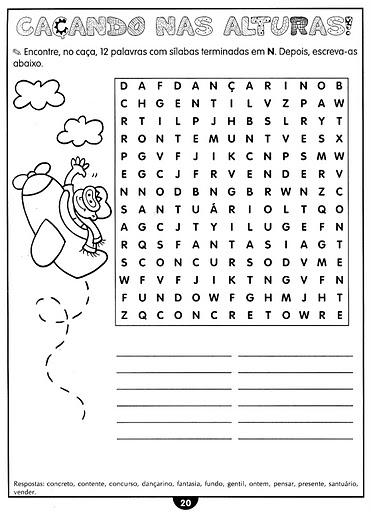 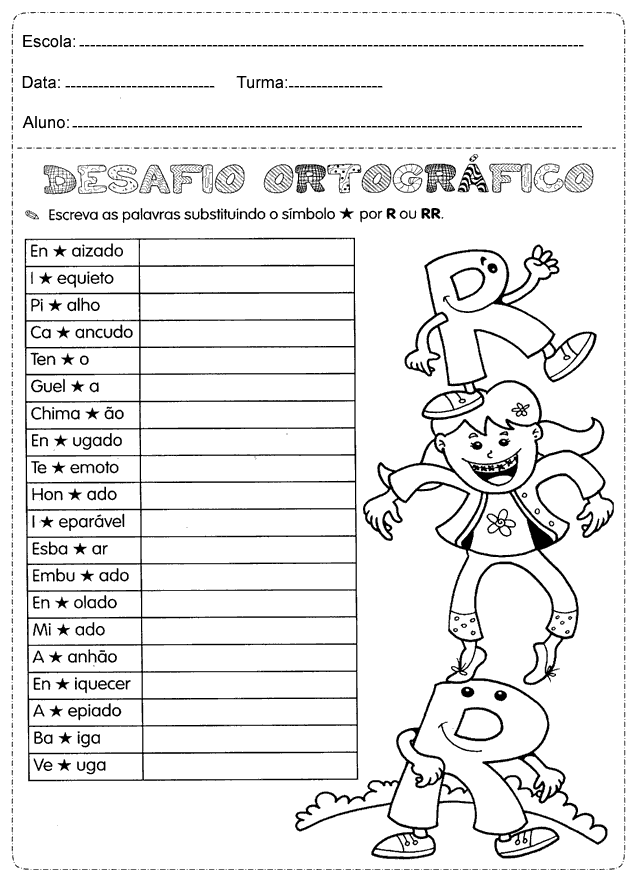 - Complete com M ou N: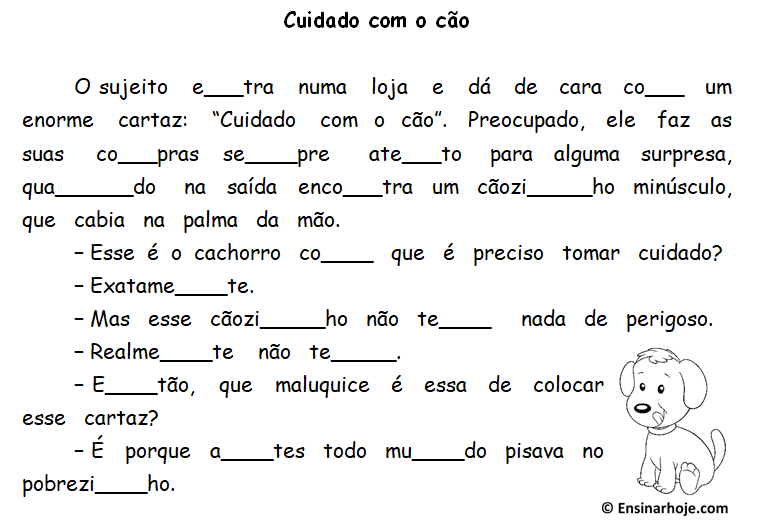 -Reescreva o texto, utilizando as palavras corretas:_________________________________________________________________________________________________________________________________________________________________________________________________________________________________________________________________________________________________________________________________________________________________________________________________________________________________________________________________________________________________________________________________________________________________________________________________________________________________________________________________________________________________________________________________________________________________________________________________________________________________________________________________________________________________________________________________________________________________________________________________________________________________________________________________________________________________________________________________________________________________________________________________________________________________________________________________________________________________________________________________________________________________________________________________________________________________________________________________________________________________________________________________________________________________________________________________________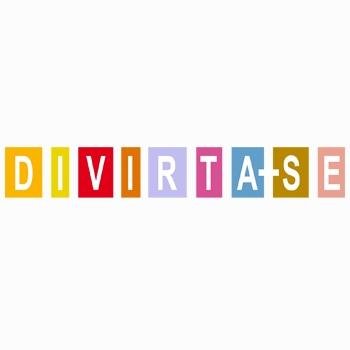 - Tenha muita atenção e descubra os 7 erros: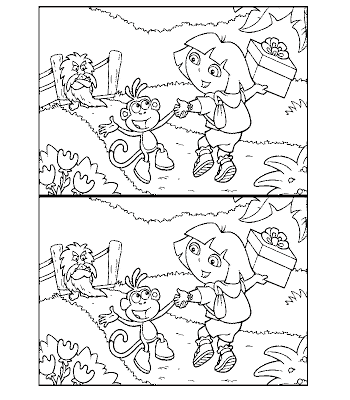                                                                              Beijos, tias, Fernanda e Jéssika.      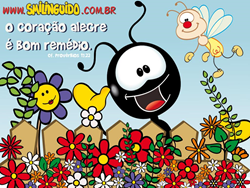 Ortografando!